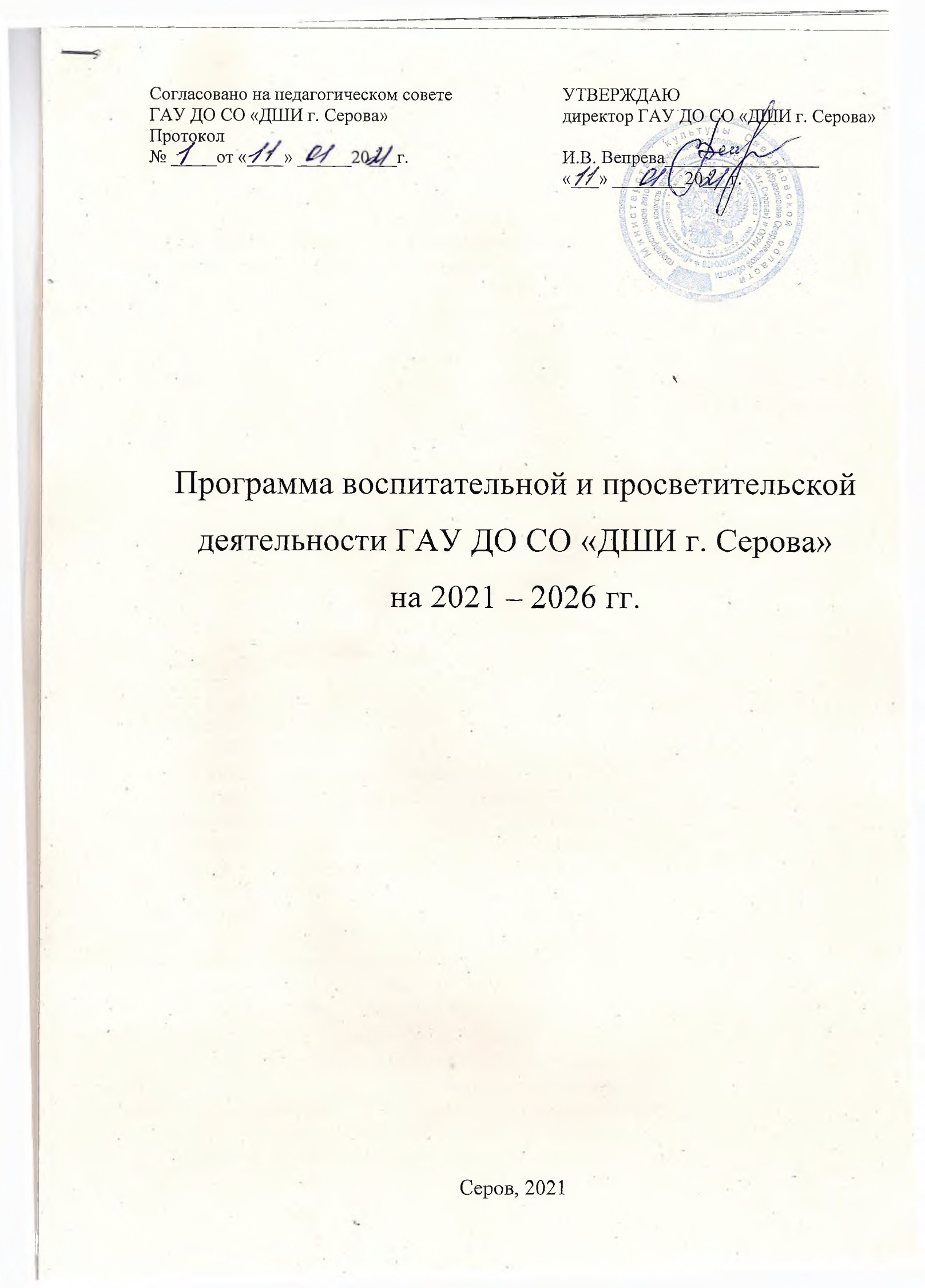 Паспорт программыСОДЕРЖАНИЕI.	Пояснительная записка	51.	Обоснование необходимости создания программы.	52.	Цель, задачи и основные этапы программы	83.	Принципы реализации программы	104.	Условия действия и развития программы	12II Основная часть	131.	Структура деятельности педагогического коллектива по реализации задач воспитательной работы	132.	Основные направления программы	153.	План основных мероприятий по реализации программы воспитательной и просветительской работы на период 2021-2026 гг.	205.	Ожидаемые результаты.	246.	Система мониторинга состояния воспитательной работы	26Заключительная часть	27Литература	28Пояснительная запискаОбоснование необходимости создания программы.Духовно-нравственное становление детей и молодежи, подготовка их к самостоятельной жизни есть важнейшая составляющая развития общества, государства. Государственная политика в области воспитания определена в преамбуле Федерального закона «Об образовании» как «целенаправленный процесс воспитания и обучения в интересах человека, общества и государства». Воспитание рассматривается как целенаправленная деятельность, ориентированная на создание условий для развития духовности обучающихся на основе общечеловеческих и отечественных ценностей; оказание им помощи в жизненном самоопределении, нравственном, гражданском и профессиональном становлении; создании условий для самореализации личности.Программа воспитательной и просветительской деятельности обучающихся Детской школы искусств г. Серова на период с 2021 по 2026 год является документом в области воспитания и эстетического развития учащихся, в которой определены приоритеты всех направлений деятельности.В современных условиях сложившейся социально-культурной ситуации изменился социальный заказ общества к учреждениям дополнительного образования. На первый план вышла потребность в воспитании культурно образованного человека, одинаково успешного во многих сферах деятельности. Среди многочисленных учреждений дополнительного образования детей, пожалуй, только школа искусств, которая продолжает сохранять культурные традиции, всерьез занимается воспитанием и обучением детей на классическом материале, приобщая их к подлинным художественным ценностям. На этой основе у обучающихся формируется культура, вкус, интеллигентность, что необходимо для будущей взрослой жизни, что поможет достижению успехов, положению в обществе.Система воспитания и образования в ГАУ ДО СО «ДШИ г. Серова» (далее Школа) обеспечивает развитие общекультурных интересов обучающихся, увеличивая пространство, где они могут развивать свою творческую и познавательную активность, реализовывать свои личные качества, демонстрировать те способности, которые в основном остаются невостребованными основным образованием. Предоставляя широкий спектр деятельности (программы по выбору, участие в конкурсах различного уровня, общешкольные мероприятия), Школа включает личность обучающегося в многогранную творческую деятельность, где есть условия для самовыражения и самоутверждения.Воспитательная работа является неотъемлемой частью образовательного процесса Школы и включают в себя несколько направлений.Художественно-эстетическое воспитание направлено на формирование духовного мира учащихся, активного участника культурных процессов, на профессиональный и нравственный выбор, эстетическое развитие посредством искусства и художественного творчества, лучших отечественных традициях.Духовно-нравственное воспитание организуется в соответствии с Концепцией духовно-нравственного развития и воспитания личности гражданина России и предполагает в сфере личностного развития обучающихся готовность и способность к духовному развитию, нравственному самосовершенствованию, самооценке, пониманию смысла своей жизни, индивидуально-ответственному поведению, к реализации творческого потенциала в духовной, предметно-продуктивной художественной деятельности, социальной мобильности на основе моральных норм, непрерывного образования и универсальной духовно-нравственной установки «становиться лучше», укреплении нравственности, принятии базовых национальных ценностей, духовных традиций, укреплении чувства ответственности за Отечество перед прошлыми, настоящим и будущими поколениями. Духовно-нравственное воспитание строится на основе общественно полезной и личностно значимой деятельности, исторических традиций России, российских народов, семьи, рода, жизненного и художественного опыта родителей, искусства и культуры, традиционных религий, нравственных идеалов произведений литературы и искусства, фольклора народов России, лучших образцов отечественной и мировой культуры, обеспечивающих единство культурного пространства.Патриотическое воспитание обучающихся направлено на формирование чувства патриотизма, гражданственности, уважения к памяти защитников Отечества и подвигам Героев Отечества, человеку труда и старшему поколению, взаимного уважения, бережного отношения к культурному наследию и традициям многонационального народа Российской Федерации, к природе и окружающей среде; решения задач совершенствования и развития успешно зарекомендовавших форм и методов патриотического воспитания с учетом динамично меняющейся ситуации, общественно-государственного партнерства, создания условий для вовлечения учащихся в волонтерские движения, приобщения к отечественной истории, культуре, увековечиванию памяти погибших защитников Отечества, изучению фольклора и народного творчества.Гражданское воспитание строится на соответствии традиционным источникам нравственности, базовым ценностям: гражданственности, выраженной в служении Отечеству, уважении и соблюдении закона и правопорядка, норм и правил поведения учащихся, свободе совести, признании поликультурного мира; социальной солидарности - личной и национальной свободе, доверии людям, институтам государства и гражданского общества, гражданской консолидации на основе общих ценностей и социальных смыслов в решении общенациональных задач, обеспечении единства российской нации и формирования и укрепления гражданской идентичности. Целью гражданского воспитания является создание воспитательного пространства и условий для формирования гражданской позиции и активного участия в общественной, творческой деятельности, в волонтерском движении.Цель, задачи и основные этапы программыЦелью воспитания учащихся является формирование современного воспитательного идеала - высоконравственного, творческого, компетентного гражданина России, принимающего судьбу Отечества как свою личную судьбу, осознающего ответственность за настоящее и будущее своей страны, укорененного в своих духовных и культурных традициях многонационального народа Российской Федерации. Создание условий для самоопределения, самовыражения обучающихся, развития и реализации их творческих, интеллектуальных возможностей, предполагает максимальное использование возможностей музыкально-эстетических дисциплин для формирования духовной сферы личности обучающихся.Для реализации поставленной цели коллектив преподавателей работает над осуществлением следующих задач:-формирование гармонично развитой личности, способной к самореализации, непрерывному образованию, активному участию в реализации государственной культурной политике;-создание условий для воспитания, укрепления гражданской идентичности, реализации творческого потенциала участников воспитательного процесса;-использование в воспитательной деятельности исторического и культурного наследия, нравственных ценностей российского общества, традиций и обычаев, традиционных семейных ценностей, развитие семейного творчества;-совершенствование научного и методического сопровождения реализации программы воспитания, создание системы мониторинга, разработка учебно-методических материалов по вопросам воспитания на различных носителях;-создание системы постоянного повышения квалификации и профессионального совершенствования педагогического мастерства по вопросам воспитания и её совершенствование в условиях постоянно обновляющегося общества;-совершенствование материально-технического обеспечения воспитательного процесса.Реализация данной программы осуществляется несколько лет и проходит в три этапа.этап - подготовительный (2021 г.)Аналитике-диагностическая деятельность.Поиск и коррекция инновационных технологий, форм, методов и способов воспитания.Изучение современных воспитательных технологий.Разработка плана мероприятий по реализации программы.Разработка инструментария мониторинга воспитательной работы, реализации программы.этап - практический (2022-2025 гг.)Реализация и мониторинг (промежуточный анализ), корректировка программы.Апробация и использование в воспитательном процессе ориентированных технологий успеха, приемов, методов воспитания обучающихся.Использование социальной и психолого-педагогической поддержки личности ребенка в процессе развития и раскрытия его индивидуальных особенностей.Обобщение опыта воспитательной работы (размещение на сайте)этап - обобщающий (2026 г.)Подведение итогов и анализ результатов воспитательной работы по данной программе за 5 лет.Соотношение результатов реализации программы с поставленными целью и задачами.Определение перспектив и путей дальнейшей работы в этом направлении.Принципы реализации программыВоспитательная работа строится на следующих принципах: сохранение единого культурного пространства, системности, научности, воспитании посредством активной деятельности и творчества, непрерывности образования, сохранения преемственности по отношению к национальным воспитательным идеалам прошлых исторических эпох.Воспитательная работа строится на основании требований ФГТ, с учетом возрастных и индивидуальных особенностей обучающихся. Она направлена на выявление музыкально одаренных детей, создание условий для качественного художественно-эстетического воспитания, духовно-нравственного развития детей, воспитания исполнительской культуры и приобретения опыта творческой деятельности, овладение детьми духовными и культурными ценностями народов России и мира.Воспитательная работа ориентирована на воспитание у обучающихся личностных качеств, позволяющих уважать и принимать духовные и культурные ценности разных народов; формирование эстетических взглядов, нравственных установок, высокохудожественного вкуса, потребности общения с духовными ценностями; формирование умения воспринимать и оценивать культурные ценности, навыков творческой деятельности; воспитание уважительного отношения к иному мнению и художественно-эстетическим взглядам; воспитания в творческой атмосфере, обстановке доброжелательности, эмоционально-нравственной отзывчивости, профессиональной требовательности.Принцип личностно-ориентированного воспитания - создание условий для развития индивидуальности обучающегося, его свободной воли в выборе средств и путей самоопределения. Организация педагогической поддержки обучающегося в овладении навыками самоанализа, самопознания, самоопределения и самосовершенствования.Принцип гуманистической направленности - обеспечение доверительных отношений между участниками воспитательного процесса, воспитание чувства уважения к окружающим.Принцип природосообразности - построение воспитания в соответствии с потребностями ребенка, его возрастом, особенностями психики и физиологии, целостность и последовательность воспитательного процесса для развития личности.Принцип социального взаимодействия - сотрудничество, сотворчество всех участников воспитательного процесса, расширение сферы общения обучающихся, создание условий для конструктивных процессов профессионального самоопределения, формирования навыков социальной адаптации.Принцип компетентности - создание условий для проявления и развития личности обучающегося в различных видах деятельности. В процессе познавательной, творческой, коммуникативной деятельности обучающийся овладевает определенными компетенциями. Такой подход становится приоритетным в процессе модернизации образования. При таком подходе результат образования рассматривается как способность человека действовать в проблемных ситуациях.Соблюдение этих принципов в процессе образования, воспитания и развития школы позволит максимально эффективно воплотить в реальное воспитательное пространство цели и задачи программы.Условия действия и развития программыВысокий уровень психолого-педагогических знаний, общей культуры каждого преподавателя, его профессиональной компетентности.Преодоление барьера между обучением и воспитанием путем повышения воспитательной функции урока.Ответственное отношение всех преподавателей к выбору целей педагогической деятельности и оцениванию его результатов.Постоянный творческий поиск каждым педагогом форм, методов, приемов, средств достижения поставленных целей.Создание в школе атмосферы доброжелательности, открытости.Создание комфортной развивающей среды, обеспечивающей возможность организации творческой деятельности обучающихся путем проведения конкурсов, фестивалей, концертов, творческих вечеров, театрализованных представлений, праздников и других форм творческой деятельности.Организация посещений учреждений культуры и искусства Свердловской области – филармонии и концертного зала, музеев и выставочного зала, кукольного театра и драматического театра.Взаимодействие с учебными заведениями культуры и искусства по профориентации и совместному проведению концертов, конференций, обмена опытом и другим направлениям творческой и культурно-просветительной деятельности.II Основная частьСтруктура деятельности педагогического коллектива по реализации задач воспитательной работыВо главе воспитательного процесса стоит директор школы.Органом управления являются: заместитель директора, педагог-организатор, заведующие отделением, заведующие отделами, преподаватели-специалисты, преподаватели групповых дисциплин, родители (законные представители).Заместитель директора по организационно-просветительской деятельности, педагог-организатор:отвечает за реализацию программы воспитательной работы;осуществляет анализ и коррекцию деятельности педагогического коллектива по данному направлению;разрабатывает план воспитательной работы и концертно-просветительской деятельности;обеспечивает разработку и организацию общешкольных мероприятий по воспитательной и концертно-просветительской деятельности;осуществляет контролирующую функцию деятельности по организации воспитательной работы;составляет отчет и осуществляет анализ деятельности педагогического коллектива по направлениям воспитательной работы и концертно-просветительской деятельности.Заведующий отделением (ответственный преподаватель): организует воспитательный процесс на отделе, руководит им и контролирует развитие и качество этого процесса;руководит организацией массовых мероприятий отдела, своевременно оповещает и обеспечивает участие преподавателей и обучающихся отдела во всех мероприятиях школы;посещает внеклассные мероприятия, классные часы и родительские собрания, организованные преподавателями отдела;осуществляет контролирующую функцию деятельности преподавателей своего отдела по организации воспитательной работы.Преподаватели-специалисты, опираясь на Программу воспитательной работы:планируют воспитательную работу с учетом интересов и способностей обучающихся;организуют индивидуальные и групповые воспитательные беседы;ведут психолого-педагогические наблюдения склонностей, обучающихся;вовлекают обучающихся в различные виды деятельности, предусмотренные программой и личным планом воспитательной работы: организуют классные часы, родительские собрания, тематические экскурсии, посещения концертов, организует работу по участию обучающихся своего класса в концертных программах;применяют педагогические приемы с ориентацией на успех.Родители:оказывают помощь в вопросах семейной педагогики;активно участвуют в жизни школы.Основные направления программыВоспитательная работа организована по следующим основным направлениям:традиции и история;творчество и индивидуальность;культура и общение.Традиции и историяДанное направление включает в себя:проведение традиционных мероприятий (общешкольные праздники и тематические концерты);организация и проведение школьных конкурсов и фестивалей, выставок.Творчество и индивидуальностьОдним из приоритетных направлений деятельности является реализация концертно-просветительской деятельности обучающихся и преподавателей:организация и осуществление внутришкольных концертов;организация концертов и культурно-просветительских мероприятий в учреждениях г. Серова и района: районная библиотека, Серовский дом-интернат для престарелых и инвалидов», образовательные школы города.На художественном отделении – выставочно-просветительская деятельность обучающихся и преподавателей:участие в выставках, конкурсах, фестивалях различного уровня;организация культурно-просветительских мероприятий в учреждениях города Серова при сотрудничестве с другими учреждениями.Большое внимание уделяется коллективным формам творческой деятельности (ансамбли и оркестр), где находится место для всех по способностям, и которые имеют большое воспитательное значение, так как учат чувству товарищества, дружбы, ответственности перед коллективом.Одним из приоритетных направлений ГАУ ДО СО «ДШИ г. Серова» является работа с одаренными детьми. Прежде всего, это своевременная профессиональная диагностика одаренных детей, обусловленная разнообразием видов одаренности, включая возрастную и скрытую одаренность, которая позволяет выявить индивидуальные возможности и интересы детей.Для эффективного выявления и поддержки способностей одарённых детей необходима системная работа, проводимая на всех ступенях развития, образования и воспитания ребёнка, на основе объединения усилий всех составляющих: родителей, преподавателей школы и общества.В Школе педагогическое и методическое сопровождение одаренных детей и их преподавателей осуществляется с помощью участия в мастер-классах различного уровня, консультационно-методической деятельности кураторов.Возможность участия в конкурсах, выставках является сильнейшим стимулом для упорной работы, как учащихся, так и преподавателей ДШИ г. Серова. Организованная конкурсная деятельность стимулирует учащихся продолжать обучение, рождает интерес к публичным выступлениям. Участие в конкурсах ставит перед детьми конкретную цель, близкую их пониманию: померяться силами с другими в соревновательной форме. Победы и участие учащихся в конкурсах и фестивалях являются яркими показателями качества образования.Культура и общениеОрганизация и проведение внеклассных мероприятий:тематические классные часы;концерты класса;лекции и беседы об искусстве, направленные на расширение кругозора обучающихся, воспитание их любознательности в сфере художественного творчества;посещение концертов и выставок.Воспитание здорового образа жизни направлено на формирование потребности в здоровом образе жизни, как устойчивой формы поведения, на систему знаний о здоровьесбережении, на поиск наиболее оптимальных средств сохранения и укрепления здоровья (имеется в виду здоровье психическое и социальное):классные часы, индивидуальные беседы;консультации по вопросам воспитания у учащихся ответственности за собственное здоровье и здоровье окружающих.Работа с родителями (законными представителями) обучающегося, направлена на осуществление постоянного контакта с ними. Формы взаимодействия с родителями, повышающие эффективность воспитательной работы:тематические родительские собрания учащихся;родительские собрания с концертом учащихся класса, школы;контакты по телефону и информирование об успеваемости и посещаемости занятий;рекомендации по составлению индивидуального режима для обучающегося;встречи и личные беседы по вопросам развития способностей ребенка и дальнейшей перспективы образования, по организации домашних занятий и воспитанию самостоятельности у обучающихся;совместное проведение мероприятий;оформление информационного стенда для родителей и систематическое обновление статей на тему воспитания и обучения детей;создание групп для обмена информации в социальных сетях.Оформление кабинетов в соответствии с профессиональными задачами обучения (афиши, фотографии с концертов, выставка дипломов и т.д.).Сотрудничество всего педагогического коллектива по реализации задач воспитательного процесса.Взаимодействие с дошкольными и общеобразовательными учреждениями города и района:Примерные темы классных часов «Музыкальное исполнительство»Что такое музыка? Как она влияет на человека?Каковы основные средства музыкальной выразительности?Музыкальный звук - что это? Как избежать негативных проявлений сценического волнения?Что такое музыкальный слух? Как его развивать?Что такое музыкальная память? Каковы ее возможности?«Музыкальные инструменты России»«Героико-патриотические песни и танцы»«О возникновении оркестров народных инструментов»«Музицирование в кругу друзей»«Поговорим о дружбе»«Семейные обряды и песни»«Новогоднее путешествие в страну музыкальных инструментов»«Роль музыки в нашей жизни»«Путешествие в страну клавишных инструментов»«Правила поведения в классе, школе».«Родина. Малая родина».«Народы России. Основные традиционные религии».«Семья. Жизнь семьи. Маршруты выходного дня».«Чисто не там, где убирают»«Сказка о потерянном времени».Примерные темы классных часов художественного отделения «Мир искусства»«Необычное рисование»«Черный квадрат Малевича»«Осенний вернисаж»«Древнерусские иконы»«Искусство фотографии»«И. Айвазовский - художник-маринист»Примерные темы родительских собраний«Цели, задачи, содержание, формы и методы обучения и воспитания детей в ДШИ»«Формирование здорового образа жизни у учащихся».«Совместное сотрудничество - залог эстетического развития каждого ребенка»«Формы работ на уроке сольфеджио и использование их при подготовке домашнего задания»«Участие родителей в творческой деятельности ребенка, как залог будущего успеха»«Игра детей в большом коллективе, ансамбле и оркестре»«Участие в конкурсах, как способ раскрепощения духовного и сценического развития ребенка»«Характеристика подросткового детства А.С. Белкин. Основы возрастной педагогики».«Анализ успеваемости обучающихся».«Развитие творческих способностей юных музыкантов».«Обучать ли ребенка музыке? Для чего ребенку музыка?»«Десять причин, чтобы отдать ребенка в школу искусств» (статья Д.К. Кинарской)«Организация домашних занятий, обучающихся ДШИ. Режим дня»«Профилактика заболеваний и укрепление здоровья средствами физической культуры и закаливания».«О развитии творческих способностей учащихся»«Мы все рождены для успеха»«Обучение без стрессов»«Готовимся к выступлению на музыкальном конкурсе»«Формы работы на уроке композиции станковой и использование их при выполнении домашнего задания».«Развитие творческих способностей юных художников».План основных мероприятий по реализации программы воспитательной и просветительской работы на период 2021-2026 гг.Программно-методическое обеспечение воспитательного процесса.Ожидаемые результаты.1.Овладение обучающимися способностью выбора деятельности, которая им поможет достичь наибольшего успеха.Создание системы гражданско-патриотического и нравственного воспитания обучающихся, способствующей воспитанию человека и гражданина, ответственного за свою судьбу и судьбу своего отечества.Развитое чувство восприятия прекрасного. Умение найти свое место в творческой деятельности, повышение активности и увеличение количества участников школьных мероприятий до 100%, лауреатов конкурсов различного уровня до 40%.Развитие потребности в творческой деятельности, интереса к культурным традициям разных народов, к истории своего города, области, государства.Полное удовлетворение интересов и потребностей обучающихся в дополнительном образовании.Укрепление связи семьи и школы в интересах развития учащегося. Положительные отзывы о воспитательной работе родителей, удовлетворенность учащихся воспитательной работой.Создание системы повышения профессионального мастерства преподавателей, ежегодное 100% повышение квалификации.Усиление ориентации обучающихся на духовные ценности, воспитание юного гражданина.Расширение границ социокультурного образовательного пространства.Ежегодное выполнение календарного плана воспитательной работы.Отсутствие нарушений Правил поведения, отрицательных отзывов, жалоб.Совершенствование методического сопровождения программы, пополнение методического фонда на 10%, размещение на сайте отчетов о воспитательных мероприятиях 100%.Повышение творческой активности родителей в совместной досуговой деятельности, уровня их психолого-педагогической культуры.Модель выпускникаЭто личность:овладевший знаниями в области музыкального, изобразительного искусства, гражданин и патриот своей родины;воспитанный на основе нравственных традиций русского народа, жизнерадостный, доброжелательный, вежливый, миролюбивый, отзывчивый;любящий свою семью, почитающий родителей, руководствующийся в жизни высокими духовными идеалами, гуманный и милосердный;обогащенный знаниями в области культурной истории народов мира, мировых традиций;наделенный глубокими и прочными знаниями по различным музыкальным дисциплинам;получивший начальные профессиональные навыки игры на инструменте;способный к продолжению образования и самообразованию;эрудированный, активный и целеустремленный, умеющий преодолевать трудности, отстаивать свою точку зрения, свои и общественные интересы, разбирающийся в искусстве;уважающий иные мнения, национальные убеждения и религиозные обычаи людей;владеющий высокой культурой общения и поведения, культурой быта и эстетическим вкусом;трудолюбивый и способный к самореализации в различных видах деятельности.Система мониторинга состояния воспитательной работыМониторинг качества организации воспитательной работы:наличие программ, планов воспитательной работы, своевременная отчетность;контроль посещаемости, занятости в учебном, творческом процессе, общественной деятельности;методическое сопровождение, материально-техническое оснащение;повышение профессиональной компетентности, повышение квалификации по вопросам воспитательной работы педагогических кадров.Мониторинг результативности воспитательного процесса:личностного роста обучающихся, состояние здоровья;повышение уровня успеваемости и посещаемости, мотивации обучения;снижение нарушений Правил внутреннего распорядка, отсутствие правонарушений;повышение уровня активности родителей, партнеров в воспитательном процессе;наполняемость портфолио учащихся и педагогов, участие в конкурсах, фестивалях, активность каждого обучающегося в мероприятиях, проектах, акциях;-отражение воспитательной работы на сайте ГАУ ДО СО «ДШИ г. Серова», публикации преподавателей о своем опыте воспитательной деятельности;-повышение квалификации преподавателей и ее результативность в совершенствовании и инновационных внедрениях в воспитательный процесс.Заключительная частьВоспитательная и просветительская работа педагогического коллектива направлена на развитие индивидуальных способностей обучающихся, всестороннее развитие детской личности при постоянной поддержке родителей. Решение поставленных целей и задач требует единства, согласованности в реализации воспитательной программы всех участников образовательного процесса.Современное дополнительное образование в Детской школе искусств, нацеленное на воспитательную составляющую единого процесса обучения и развития, может обеспечить гармонию человека с самим собой, через определение им гармонии с другими людьми, обществом, природой, человеческой деятельностью. Решение поставленных целей и задач образовательной программы требует активного участия всех участников образовательного процесса.Реализация образовательной программы направлена на формирование модели выпускника, повышение престижа школы, совершенствование учебновоспитательной работы.ЛитератураАмонашвили Ш.А. Личностно-гуманная основа педагогического процесса. - М., 1990.Барышников Е.Н. О воспитании и воспитательных системах. - СПб, 1996.Бэтти Э.Риэрдон. Толерантность -дорога к миру.- М.: Изд-во «Бонфи». - 2001.Воспитательный процесс: изучение эффективности.- М., 2005.5..Воспитательная система школы: проблемы управления. Очерки прагматической теории,- М., Сентябрь, 1997.Воспитательная система школы. Сб статей.- М.: Пед. о-во РСФСР, 1991.Воспитательные системы современной школы: опыт, поиски, перспективы. - М.: Медиа-Центр, 1995.Голубев Н.К. Введение в диагностику воспитания. - М.: Педагогика, 1989.Ю.Гольдин А. Образовательная система «Школа-парк». Теория и практика. - Екатеринбург, Полиграфист, 2002.И.Гуманистические воспитательные системы вчера и сегодня. - М.: Пед. О-во России, 1998.Дебаты: Учебно-методический комплекс. - М.: Изд-во «Бонфи» .- 2001.Карпюк И.А. Воспитательная система школы. - Минск, 2002.Караковский В.А. Воспитательная система школы: педагогические идеи и опыт формирования. - М.: Творч. Педагогика, 1991.Медиация -искусство разрешать конфликты. Знакомство с теорией, методом и профессиональными технологиями. - М., 2004.Методология, теория и практика воспитательных систем: поиск продолжается. - М.: НИИ теории образования и педагогики РАО. - 1996.Моделирование воспитательных систем: теория - практике. - М.: Изд-во РОУ,1995.Мудрик А.В. Введение в социальную педагогику. - М., 1977.Никандров Н.Д . Воспитание ценностей: российский вариант. - М.: Магистр,1996.Новые ценности образования: культурные модели школ. - М.: Инноватор - bennet college, Вып. 7.- 1997.Новые ценности образования: образование и сообщество. - М.: Инноватор, 1996.Современные концепции воспитания,- Материалы конференции. - Ярославль, ЯГПУ им. Ушинского К.Д., 2000.Современные проблемы исследования воспитательных систем. - М.: ИТО и ПРАО, 1995.Сокольников Ф.А. Системный анализ воспитания школьников. - М.: Педагогика, 1986.Сухомлинский В.А. Как воспитать настоящего человека. - М.: Педагогика, 1990.Теория и практика воспитательных систем. - М.: ИТП и МИО РАО, в 2 кн., 1993.Управление воспитательной системой школы: проблемы и решения. - М.: Пед. О- во России, М., 1999.Углицкая М., Карпова И., Ягнёнкова А. Как воспитывать у школьников навыки ненасильственного общения // Сельская школа №3. - 2004. - С. 90 - 97.Учитель и ученик: возможность диалога и понимания,- Т.1 Сост. Е.А. Генике, Е.А. Трифонова.- // Под общ ред. Л.И. Семиной. - М.: Изд-во «Бонфи». - 2002.Цырлина Е.В На пути к совершенству: Антология интересных школ и педагогических находок XX века. - М.: Сентябрь, 1997.Школьные воспитательные системы Тула. - ТГПУ им. Л.Н. Толстого. - 1998.Прокопец О.Н. Документы в школе искусств. - Тюмень, 2003.Прокопец О.Н. Литературные чтения как комплексная форма воспитательной работы в библиотеке, в школе и в клубе. - Тула, 2019.Методические рекомендации по организации и осуществлению образовательной деятельности при реализации дополнительных предпрофессиональных программ в области искусства (Письмо МК России 22.10.19 № 378 - 01.1-39-ОЯ)33.0 реализации дополнительных предпрофессиональных общеобразовательных программ в области искусства. Сборник материалов для ДШИ. Ч. 1, 2. - М., 2012. Составитель А. О. Аракелова.Разъяснение (единые рекомендации) по применению в отношении педагогических работников образовательных организаций, реализующих образовательные программы в области искусства, порядка проведения аттестации педагогических работников образовательных организаций, осуществляющих образовательную деятельность. (Письмо МК России 22.10.19 № 379 -01. 1-39.ОЯ)Дополнительная литератураАгапова И.А. Школьный театр. Создание, организация, пьесы для постановок: 511 классы. - М., 2006Апраксина О.А. Из истории музыкального воспитания. - Просвещение, 1990.Баренбойм Л.А.Музыкальное воспитание в XX веке. - М., 1985.Гогоберидзе А.Г. Музыкальное воспитание детей раннего дошкольного возраста. Современные педагогические технологии. - М.: Феникс, 2008.Дивногорцева С.Ю. Духовно-нравственное воспитание в теории и опыте православной педагогической культуры. - М., 2012.Из истории музыкального воспитания. - М.: Просвещение, 2013.Кабалевский Д.Б. О музыке и музыкальном воспитании. - М., 2004.Йеменский Б.М. Педагогика искусства. - М., 2012.Неменский Б.М. Мудрость красоты. О проблемах эстетического воспитания. - М., 1981.Полякова Т. Развитие гуманитарной культуры учащихся средствами школьного театра. - М., 2006Профилактика зависимого поведения и формирование здорового образа жизни. - Тула, 2012.Сухомлинский В.А. О воспитании. - М., 1975, 1988.Сухомлинский В.А. Рождение гражданина. - М., 1979.Наименование программыПрограмма воспитательной и просветительской деятельности ГАУ ДО СО «ДШИ г. Серова» на период 2021-2026 годы.Наименование образовательной организацииГосударственное автономное учреждение дополнительного образования Свердловской области «Детская школа искусств города Серова».СокращенноенаименованиеГАУ ДО СО «ДШИ г. Серова»РазработчикиПедагог-организатор высшей квалификационной категории Парфёнов Михаил ВикторовичИсполнителиУчастники образовательного процесса ГАУ ДО СО «ДШИ г. Серова»УчастникипрограммыОбучающиеся, педагогический коллектив, родители, представители органов управления культуры и образования, партнеры, представители бизнес- сообщества и СМИ, выпускники школы, в том числе студенты учебных заведений учреждения культуры и искусства, руководители предприятий (шефы).Нормативная основа программыКонституция РФ (2020), Конвенция ООН о правах ребенка (1989), ФЗ «Об образовании в Российской Федерации» (2012, 2020), ФЗ «Об основных гарантиях прав ребенка в РФ» (1998), Национальная доктрина образования в РФ до 2025 года (2000), Стратегия развития воспитания в РФ на период до 2025 г. (2015), Профессиональный стандарт педагога дополнительного образования	(2018), Квалификационные характеристики должностей работников образования (ЕКС, 2010), Национальная система профессионального роста педагогических работников Российской Федерации, включая национальную	систему учительского роста (2019), Распоряжение Министерства просвещения России «Об утверждении методологии (целевой модели) наставничества обучающихся для организаций, осуществляющих	образовательную деятельность	по общеобразовательным, дополнительным общеобразовательным и программам среднего профессионального образования, в том числе с применением лучших практик обмена опытом междуобучающимися»	(2019), Минимальный объемсоциальных услуг по воспитанию в образовательных учреждениях общего образования (2002), ЗРФ «Об основахпрофилактики	безнадзорности	иправонарушений несовершеннолетних»	(1999),Концепция духовно-нравственного развития и воспитания личности граждан России (2009), Основы государственной молодежной политики РФ на период до 2025 года (2014), Федеральный проект «Патриотическое воспитание граждан РФ», Стратегия государственной культурной политики до 2030 года (2016), Федеральные государственные требования к минимуму содержания, структуре и условиям реализации дополнительной предпрофессиональной общеобразовательной программы в области музыкального искусства и сроку обучения по этой программе (2012), Государственная программа	РФ	«Реализация государственной национальной	политики» (подпрограмма «Общероссийская гражданская идентичность и этнокультурное развитие народов России». 2016 г.), распоряжение Правительства РФ от 12.11.2020 №2945-р «Об утверждении плана мероприятий по реализации в 2021-2025 годах Стратегии развития воспитания в РФ на период до 2025 г.» и другие нормативные документы в части воспитания детей, подростков и молодежи.Источники финансированияБюджетное финансирование; добровольные взносы; пожертвования; поступления от оказания учреждением физическим и юридическим лицам услуг, относящихся в соответствии с Уставом школы к основным видам деятельности или иной, приносящей доход деятельности№ п/пСодержание работыМероприятияСрокиИсполнителиГражданско-патриотическое и духовно - нравственное воспитаниеГражданско-патриотическое и духовно - нравственное воспитаниеГражданско-патриотическое и духовно - нравственное воспитаниеГражданско-патриотическое и духовно - нравственное воспитание1Совершенствование работы по духовно-нравственному воспитанию и развитию личностных качеств, позволяющих уважать и принимать духовные и культурные ценности разных народов-беседа «Права и обязанности учащихся»;- лекция -концерты «Дань памяти героям отдавая...»;тематические классные часы;Волонтерская деятельность - концерты учащихся и преподавателей для пожилых людей и людей с ограниченными возможностямиСентябрьОктябрьФевральВ течение годаЗав. отделом, преподаватели2Воспитание толерантного отношения к людям другой национальности и вероисповедания, уважение к труду другого человека-тематические классные часы;-концерты к государственным и традиционным праздникамСогласно плану работы отделаЗав. Отделом, преподавателиВоспитание здорового образа жизни.Воспитание здорового образа жизни.Воспитание здорового образа жизни.Воспитание здорового образа жизни.3Формирование потребности в здоровом образе жизни, как устойчивой формы поведения.-	ежегодный мониторинг состояния здоровья учащихся;-	мониторинг загруженности учащихся;-	беседы о здоровом образе жизни;-	индивидуальные беседы с учащихся об ответственности за собственное здоровье и здоровье окружающих.- проведение дней здоровьяВесь периодЗав. Отделением, педагог-организаторЭстетическое воспитаниеЭстетическое воспитаниеЭстетическое воспитаниеЭстетическое воспитаниеТворческая деятельностьТворческая деятельностьТворческая деятельностьТворческая деятельность4Совершенствование форм стимулирования творческой деятельностиразработка и организация различных творческих мероприятий совместно с администрацией школы;подготовка и проведение концертов, конкурсов, фестивалей различного уровня;рекламный блок о наборе детей на разные отделения (газета, соц.сети)Весь период, согласно плану работы отделаЗам. Директора, педагог-организатор, Зав. отделением, зав. отделом, преподаватели5Создание в школе педагогических условий развития творческих способностей учащихся-	праздничные концерты к государственным и традиционным праздникам внутри школы и для жителей города и района;-	участие в городских мероприятиях библиотечной системы и музеевВесь период, согласно плану работы отделапедагог-организатор, Зав. отделением, зав. отделом, преподаватели6Проведение творческих отчетов отдела- тематические концерты;- отчетные концертыВесь период, согласно плану работы отделаПедагог-организатор, Зав. отделением, преподаватели7Работа со способными и одаренными детьми-	подготовка к Всероссийским, Международным и областным конкурсам и фестивалям;-профориентационная работа для продолжения образования В течение годаПедагог-организатор, Зав. отделением, преподавателиКультурно-просветительская работаКультурно-просветительская работаКультурно-просветительская работаКультурно-просветительская работа8Расширение эрудиции учащихся посредством углубленного познания культурного наследиялекции-концерты,музыкальные вечера;-посещение музеев и выставочных заловВесь периодПедагог-организатор, Зав. отделением, преподаватели9Создание условий для формирования опыта социального взаимодействия, расширения познания о мире, обществе и природе через разнообразные творческие занятияработа творческих объединений, ансамблей и народных инструментов;совместное проведение традиционных школьных мероприятий;творческие поездки преподавателей и учащихся;концерт «Встреча с выпускниками»;концерт, посвящённый Международному женскому дню;концерт, посвящённый Дню победы;концерт, посвященный Дню пожилого человека.В течение годаПедагог-организатор, Зав. отделением, преподаватели10Популяризация различных образцов культуры и искусства- посещение концертов, приезжающихпрофессиональных музыкантов Свердловской филармонии на базе школыВесь период, согласно плану работы отделаПедагог-организатор, Зав. отделением, преподавателиРабота с семьямиРабота с семьямиРабота с семьямиРабота с семьями11Изучение запросов и потребностей родителей в организации образовательно - воспитательного процессаанкетирование, социальный опрос;организация и проведение концертов и родительских собраний будущих первоклассников в детских садахСентябрь- октябрь Апрель - майЗам. Директора, Педагог-организатор, Зав. отделением, преподаватели12Организация информационнопросветительской работы с родителями, повышение педагогической культуры родителейоткрытые уроки для родителей;тематические классные часы и родительские собрания;-проведение индивидуальных бесед по вопросам успешности (проблемам) ребенка в обучении;встречи-беседы «Куда пойти учиться»Весь период, согласно плану работы отделаЗам. Директора, Педагог-организатор, Зав. отделением, преподаватели13Совместная работа по формированию эстетической нравственной культуры учащихся и родителей, этики взаимоотношений детей и родителей- совместное посещение родителей и учащихся филармонических концертов и культурных мероприятий, проводимых в школе.В течение годаЗам. Директора, Педагог-организатор, Зав. отделением, преподаватели№ п/пСодержание работыМероприятияСрокиИсполнители1Изучение эффективности воспитательного процесса в школе и социуме.Разработка критериев оценки и проведение мониторинга:уровня воспитательной работы школы;-уровня воспитанности учащихся;влияния воспитательной среды социума на личность учащегося.Согласно плану работы школыЗам.директора, Заведующая отделением, преподаватели2Обеспечение методическими материалами преподавателейОбучение преподавателей на курсах по темам «Применение эффективных методик и технология организации воспитательного процесса»2021 - 2026гг.Администрация ГАУ ДО СО «ДШИ г. Серова».2Обеспечение методическими материалами преподавателейСоздание информационного банка:нормативно-правового обеспечения;методических рекомендаций в помощь преподавателям, родителям;показателей оценки эффективности воспитательной работы;-рекомендаций по направлениям воспитания;-обобщение опыта воспитательной работы по направлениям;-сценариев, программ мероприятий, праздниковВесь периодЗам.директора, Заведующая отделением, преподаватели3Обеспечение использования дифференцированного подхода в организации воспитательного процессаПрименение эффективных методик и технологий организаций воспитательного процесса.Выставка методических работ по новым формам воспитательной работы с учащимися в соцсетях и на сайте Школы.Весь периодЗам.директора, Заведующая отделением, преподаватели4Управление воспитательной работой, совершенствование организационноуправленческих механизмов в сфере воспитанияМониторинг внедрения рабочей программы воспитания наОтделениях Серовской ДШИ и контроль выполнения планов воспитательной работы.Отчеты о воспитательной работе и их анализ эффективности.Педагогический совет «Эффективность реализации рабочей программы воспитания».В течение годаДекабрь,майДекабрь,майИюньЗам.директора, Заведующая отделением, преподаватели